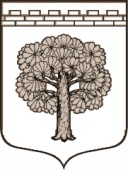 МУНИЦИПАЛЬНОЕ ОБРАЗОВАНИЕ                     «ДУБРОВСКОЕ ГОРОДСКОЕ ПОСЕЛЕНИЕ»              ВСЕВОЛОЖСКОГО МУНИЦИПАЛЬНОГО РАЙОНА                                   ЛЕНИНГРАДСКОЙ ОБЛАСТИ                                         СОВЕТ ДЕПУТАТОВ                                                РЕШЕНИЕ            21.08.2018                                                                            № 31                 г.п. ДубровкаО награждении Почетной грамотойглавы МО «Дубровское городское поселение»         В соответствии с Федеральным законом от 06.10.2003. № 131-ФЗ «Об общих принципах организации местного самоуправления в Российской Федерации», на основании Положения о Почетном дипломе и Почетной грамоте главы муниципального образования «Дубровское городское поселение», утвержденным решением совета депутатов от 09.12.2008. № 99 и на основании представленных ходатайств, совет депутатов принялРЕШЕНИЕ:1. Наградить Почетной грамотой главы МО «Дубровское городское поселение»:- Федорову Людмилу Алексеевну- секретаря муниципального образовательного учреждения "Дубровская средняя общеобразовательная школа" за безупречную 20-летнюю работу в МОУ "ДСОШ" и в связи с празднованием Дня Дубровского городского поселения ;- Самохину Елену Николаевну- пенсионерку, за высокий профессионализм, безупречную работу в системе здравоохранения и в связи с празднованием Дня Дубровского городского поселения.2.Решение вступает в силу с момента его принятия.3. Контроль исполнения решения оставляю за собой.Глава муниципального образования                                Т.Г.Куликова